Структурное подразделение "Детский сад комбинированного вида "Аленький цветочек" МБДОУ "Детский сад "Планета детства" комбинированного вида"Музыкально-творческий проект«Выпускной праздник«Путешествие в город детства»»(подготовительная к школе группа).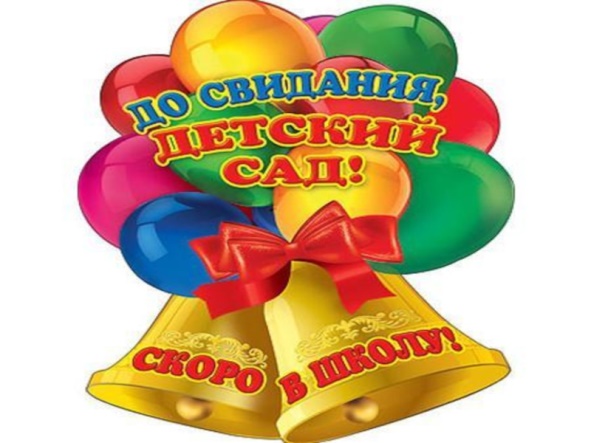                                                                                  Составитель: музыкальный руководитель Клинская М.А.рп. Комсомольский2022 г.Название проекта: «До свидания, детский сад»Тема проекта: «Подготовка к прощанию с детским садом и к выпускному празднику»Вид проекта: краткосрочный – май.Актуальность:  приближается день расставания с детским садом, хочется вспомнить все хорошее, что было за эти годы, вспомнить людей, которые заботились о детях, провести первый в жизни детей выпускной, чтоб он запомнился и детям, и взрослым, а для этого нужно потрудиться всем – детям, родителям, воспитателям.Цель проекта: создание в группе атмосферы предпраздничной подготовки, вовлечение всех детей и родителей в процесс подготовки и проведения выпускных мероприятий.Участники: дети, воспитатели, музыкальный руководитель, родители.Задачи:1.Подготовить материалы для создание атрибутов к выпускному, украшений для зала.2. Собрать материалы для оформления зала (фотографии детей, корзина для воздушного шара, цветы)3. Подготовить репертуар  и провести выпускной праздник.Планируемый результат: праздничное настроение, удовлетворение от проделанной работы.План работы: 1.Провести ряд бесед на темы: «Как я ходил в детский сад», «Кто работает в детском саду», «Что можно подарить детскому саду», «Мой лучший друг в саду», «Когда я вырасту я буду…», «Что я знаю о школе». Совершенствовать диалогическую и монологическую речь, активизировать словарь, помочь детям правильно строить сложноподчиненные предложения, следить за произносительной стороной речи.2. Закрепить знание стихотворений и слов для прощального утренника. Следить за интонацией, силой голоса и темпом речи.3. Репетиция песенного материала и танцев для праздника.4. Проиграть игры «Скоро в школу», «Музыкальный счет»5. Отработка сценок «Мы любим мультфильмы», «Петенька в школу идет»7. Подготовить совместное выступление с младшей группой «Маленький, любопытный»8. Из подготовленных атрибутов сделать красивое оформление.9. Проведение выпускного праздника «Путешествие в город детства»Репертуар:Общий танец с шарами.Песня «До свидания, детский сад»Танец с младшей группой «Маленький, любопытный»Танец «Кадриль с ложками»Танец с полотном «Мы полетим над городом»Песня «Воспитатель» Флешмоб «Микс с воспитателями»Песня «Детства страницы»Итоговая песня «Пароходики»Работа  с родителями:Помочь детям разучить стихи и роли для утренника.Подготовить «Ответное слово»Помочь в подготовке атрибутов и костюмов для выпускного бала.Помочь в украшении зала и группы.